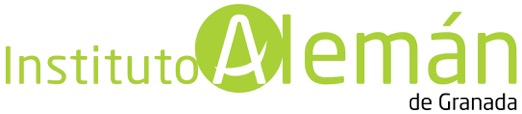 SOLICITUD DE ACCESODATOS DEL RESPONSABLE DEL FICHERONombre del fichero: INSTITUTO ALEMÁN DE GRANADAResponsable del fichero: REGINE HOESCHENN.I.E.: X1157026BDirecciones a las que dirigir su solicitud de acceso:- Servicio de protección al consumidor- C/ Neptuno, 5, 18004, Granada- info@institutoalemandegranada.comDATOS DEL SOLICITANTE:D/Dª.______________________________________, mayor de edad, con domicilio en Calle________________________________________________, nº __, piso__, letra__, CP_______, localidad________________, provincia______________, con DNI nº __________, del que se acompaña fotocopia, y correo electrónico _________________________, por medio del presente escrito manifiesta su deseo de ejercer su derecho de ACCESO de conformidad con el artículo 15 del Reglamento (UE) 2016/679 del Parlamento Europeo y del Consejo de 27 de abril de 2016, relativo a la protección de las personas físicas en lo que respecta el tratamiento de datos personales y a la libre circulación de estos datos y por el que se deroga la Directiva 95/46/CE (Reglamento general de protección de datos), respecto de sus datos o respecto de los de la siguiente entidad, cuyo documento acreditativo de la representación adjunta:Denominación social _________________________________________, con domicilio social en calle ____________________________________________, nº__, piso__, letra__, CP_______, localidad________________, provincia______________, con CIF nº __________,Por lo tanto, SOLICITA que:Que se le facilite gratuitamente el derecho de acceso a sus ficheros en el plazo máximo de un mes a contar desde la recepción de esta solicitud, y que se remita por correo la información a la dirección arriba indicada en el plazo de un mes a contar desde la resolución estimatoria de la solicitud de acceso. Asimismo, se solicita que dicha información comprenda, de modo legible e inteligible, de fácil acceso y con un lenguaje claro y sencillo: los datos que sobre mi persona están siendo tratados, los resultantes de cualquier elaboración, proceso o tratamiento, así como el origen de los mismos, los cesionarios, así como cualquier transferencia internacional de datos realizada, y la especificación de los concretos usos, categorías, destinatarios, plazos de conservación, origen de fuente de obtención de mis datos personales, existencia de decisiones individuales automatizadas (y por ende la existencia de elaboraciones de perfiles) así como la lógica aplicada para las mismas, así como las finalidades para los que se almacenaron.En__________________, a _____de ____________de 20__Firmado: